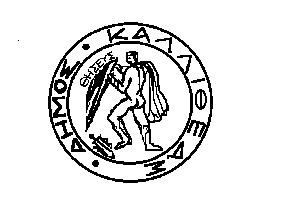 ΕΛΛΗΝΙΚΗ ΔΗΜΟΚΡΑΤΙΑ						 Καλλιθέα       11/09/2023ΝΟΜΟΣ ΑΤΤΙΚΗΣΔΗΜΟΣ ΚΑΛΛΙΘΕΑΣ				         		 Αρ. Πρωτ. 41420ΔΙΕΥΘΥΝΣΗ	:ΔΙΟΙΚΗΤΙΚΗΤΜΗΜΑ	:Υποστ. Πολ. Οργάνων				                       Ταχ.Δ/νση	:ΜΑΤΖΑΓΡΙΩΤΑΚΗ 76, Κ.Α. 176 76          	ΑΡΜΟΔΙΟΣ	:Μαρίνα Γρίβα		Τηλεφ.	: 213 2070 425 e-mail		: m.griva@kallithea.grΘΕΜΑ		: «Διάθεση των δημοτικών χώρων     στους συνδυασμούς υποψηφίων     για την προεκλογική προβολή για 			ΠΡΟΣ    τις αυτοδιοικητικες εκλογές  			Τoν  Πρόεδρο του		     Οκτωβρίου 2023»	 	       		            Δημοτικού ΣυμβουλίουΈχοντας υπόψη:Τις διατάξεις των άρθρων 5 & 43 του Ν. 4804/2021 (ΦΕΚ 90/τ.Α΄/05-06-2021) - Εκλογή Δημοτικών και Περιφερειακών Αρχών και λοιπές διατάξεις & το Π.Δ. 26/2012 Τη με αρ. πρωτ 8481/10-2-2022 απόφαση του Υπουργού Εσωτερικών η οποία μεταξύ άλλων αναφέρει ότι:	Οι επικεφαλής των συνδυασμών υποψήφιοι δήμαρχοι ή υποψήφιοι περιφερειάρχες ή οι εκπρόσωποι των συνδυασμών τους, οι εκπρόσωποι των συνδυασμών των κοινοτικών εκλογών και μεμονωμένοι υποψήφιοι των κοινοτικών εκλογών, συνέρχονται σε κοινή σύσκεψη, με πρόσκληση του δημάρχου, και υποχρεούνται μέσα σε προθεσμία τριάντα (30) ημερών πριν από διεξαγωγή της ψηφοφορίας, να κατανέμουν τους χώρους της προεκλογικής προβολής.	Σε περίπτωση που οι εκπρόσωποι των συνδυασμών συμφωνήσουν ομόφωνα, υπογράφεται πρακτικό που είναι υποχρεωτικό για το δημοτικό συμβούλιο, το οποίο συγκαλείται αμέσως, με μοναδικό θέμα τη διάθεση των δημοτικών χώρων στους συνδυασμούς υποψηφίων για την προεκλογική προβολή τους.Το από 07-09-2023  πρακτικό, στο οποίο καταγράφεται η ομόφωνη απόφαση της διαπαραταξιακής επιτροπής.παρακαλούμε όπως συγκαλέσετε άμεσα σε συνεδρίαση το Δημοτικό Συμβούλιο, με μοναδικό θέμα τη διάθεση των δημοτικών χώρων στους συνδυασμούς υποψηφίων για την προεκλογική προβολή τους, εν όψει των εκλογών α΄ και β΄ βαθμού τοπικής αυτοδιοίκησης Οκτωβρίου 2023.				         					Ο  ΔΗΜΑΡΧΟΣ      ΔΗΜΗΤΡΙΟΣ ΚΑΡΝΑΒΟΣΣυνημμένα:- Το από 7-9-2023 πρακτικό    διαπαραταξιακής επιτροπής    Εσωτερική Διανομή                                                                                 - Γρ. Δημάρχου    - Γρ. Γεν. Γραμματέα    - Δ/νση Δ.Υ       - Τ.Υ.Π.Ο.     